平成30年4月12日第７２回中国四国学生陸上競技対校選手権大会参　加　校　各　位　                                                             第72回中国四国学生陸上競技対校選手権大会実行委員会　駐車場のご利用について春野総合運動公園には多数の駐車場がありますが限りがございます。つきましては以下の駐車場について駐車をご遠慮して頂きますようお願い致します。＜駐車場所＞P2、P3(南門/学生)、P10(西門/役員)をご利用して頂きますようお願い致します。当日は他競技のご利用者、一般のご利用者の方もいらっしゃいますのでご協力をお願い致します。　　＜駐車禁止場所＞パレス春野前（P4）、管理事務所横（P5）の駐車場の使用はご遠慮ください。※学生、荷物の一時昇降による一時停止もご遠慮願います。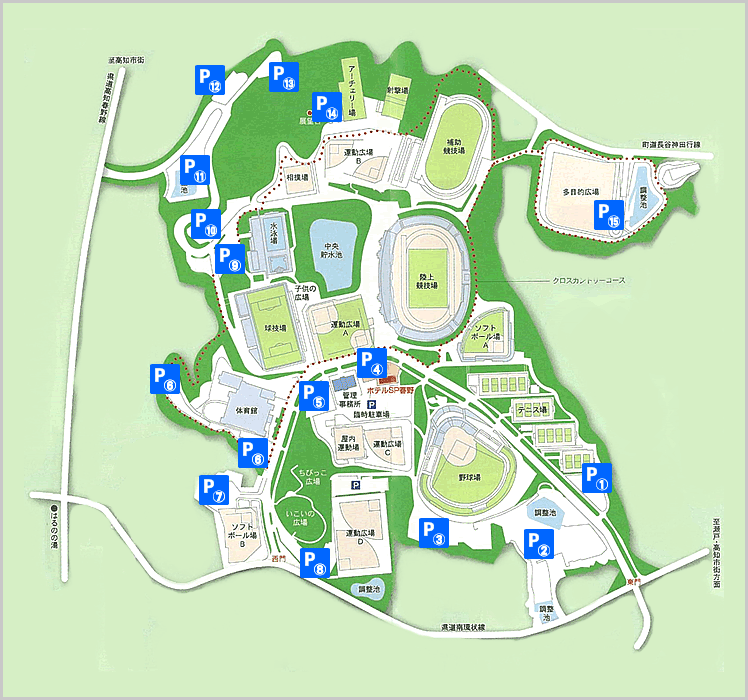 